Номер в Федеральном реестре туроператоров РТО 022508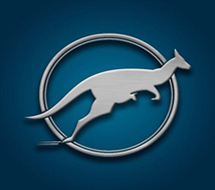 РОССИЯ, 344020, г. Ростов-на-Дону, ул. Калужская, 107АТелефоны: 8-988-536-21-97, +7-952-563-31-22; +7-928-270-47-76E-mail: transfertur2019@yandex.ru;   www.transfer-rnd.ru«Рождество в Москве» 1 деньОтъезд из Ростова  Проезд  Ростов-на-Дону – Москва2 день Прибытие в МОСКВУ. Автобусная обзорная экскурсия «МОСКВА – столица России»: Красная площадь, Воробьевы горы, Александровский сад, Мемориальный комплекс на Поклонной горе, Храм Христа Спасителя (самый большой православный собор России и единственный в Москве музей, расположенный в комплексе действующего храма). Посещения МОСКОВСКОГО ЗООПАРКА (старейшего в России и одного из крупнейших в Европе, где на площади в 22 гектара собраны многие виды редких и исчезающих животных)Размещение в гостинице. Обед. Посещение праздничного новогоднего представления(доп.плата).  На выбор* : Новогоднее ледовое шоу Ильи Авербуха "Корова на льду",Ледовое шоу Татьяны Навки "Вечера на хуторе"Свободное время. 3 день Завтрак. Пешеходный день(передвижение по городу – на общественном транспорте)Экскурсия в государственный историко-архитектурный, художественный и ландшафтный МУЗЕЙ-ЗАПОВЕДНИК  ЦАРИЦЫНО, который расположен в южной части столицы и включает в себя дворцово-парковый ансамбль, Царицынские пруды и пейзажный парк. Музей-заповедник Царицыно является особо охраняемой территорией и самым большим в Москве.Экскурсия в МУЗЕЙ КОСМОНАВТИКИ, демонстрирующий полномасштабные образцы ракетно-космической техники. В специальных зонах размещены интерактивные экспонаты: тренажеры, идентичные тренажерам Центра подготовки космонавтов; выполненный в миниатюре Центр управления полетами; интерактивная кабина "Буран" и прОбед.Для желающих-посещение ВДНХ (прогулка по территории). Выставка достижений народного хозяйства – Крупнейший экспозиционный, музейный и рекреационный комплекс в мире, одно из самых популярных общественных пространств Москвы. На 325 гектарах расположены исторические павильоны, арки, музеи, пруды, парки, аллеи, фонтаны, цветники, скульптуры. На территории ВДНХ находятся . 49 объектов культурного наследия.  Здесь можно не только активно провести досуг, полюбоваться архитектурными и историческими памятниками, но и найти себе практически любое занятие по душе. В настоящее время на ВДНХ работают постоянно действующие выставки и музеи, игровые и спортивные площадки, пункты проката спортинвентаря, парк аттракционов. Также желающие смогут совершить поездку по скоростной монорельсовой дороге, любуясь панорамой павильонов ВДНХ, Останкинской телебашни, скульптурными композициями и монументами.  Свободное время.4 день     Завтрак. Свободное время. Выселение из номеров.. Посадка с вещами в автобус.Посещение ИСТОРИЧЕСКОГО МУЗЕЯ. В ходе экскурсии Вам раскроют секреты старинного здания, расположенного в самом сердце столицы -  на Красной площади; вы познакомитесь с основными вехами истории самого музея. Пройдя по основной экспозиции музея, вы восхититесь великолепными интерьерами залов и увидите подлинные исторические шедевры!.Обед.  Прогулка по парку «ЗАРЯДЬЕ» Сегодня «Зарядье» — городская достопримечательность символ современной Москвы., парк для отдыха, развлечений и получения знаний, созданный международной командой архитекторов, инженеров, лндшафтных дизайнеров и других экспертов. Здесь природа и технологии, просвещение и развлечения, история и современность соединяются и дополняют друг друга. На территории парка объекты культурного наследия XVI века соседствуют с инновационной архитектурой и высокотехнологичными аттракционами. С Парящего моста — бетонной консоли длиной 70 метров — открываются потрясающие панорамные виды на Кремль, центр города, набережные Москвы-реки и сам парк. Под Стеклянной корой – конструкцией без внешних стен – круглый год поддерживается комфортная температура для теплолюбивых растений. Во Флорариуме собрана коллекция российских и редких экзотических растений. (посещение объектов парка – доп.плата)Трансфер на вокзал. Отправление поезда Москва-Ростов.5 деньПоезд Москва – Ростов-на-Дону. Прибытие в Ростов вечеромВ стоимость тура включено: ж\д ПРОЕЗД Ростов-Москва-Ростов в плацкартном вагоне нефирменного поезда, включая оплату постельного белья; ПРОЖИВАНИЕ в гостинице в 2-3-местных номерах с удобствами; ПИТАНИЕ по программе (2 завтрака, 3 обеда); ТРАНСПОРТНОЕ и ЭКСКУРСИОННОЕ ОБСЛУЖИВАНИЕ, входные билеты в музеи (по программе). В стоимость тура включено: ж\д ПРОЕЗД Ростов-Москва-Ростов в плацкартном вагоне нефирменного поезда, включая оплату постельного белья; ПРОЖИВАНИЕ в гостинице в 2-3-местных номерах с удобствами; ПИТАНИЕ по программе (2 завтрака, 3 обеда); ТРАНСПОРТНОЕ и ЭКСКУРСИОННОЕ ОБСЛУЖИВАНИЕ, входные билеты в музеи (по программе). В стоимость тура включено: ж\д ПРОЕЗД Ростов-Москва-Ростов в плацкартном вагоне нефирменного поезда, включая оплату постельного белья; ПРОЖИВАНИЕ в гостинице в 2-3-местных номерах с удобствами; ПИТАНИЕ по программе (2 завтрака, 3 обеда); ТРАНСПОРТНОЕ и ЭКСКУРСИОННОЕ ОБСЛУЖИВАНИЕ, входные билеты в музеи (по программе). Дополнительно оплачивается: Входные билеты на новогоднее представление (бронируются и оплачиваются при бронировании тура), проезд на общественном транспорте.По желанию - дополнительные экскурсии, посещение музеев, не входящих в программу, канатная дорога в Лужниках. Доплата за 1-местное размещение: 3000 рубДополнительно оплачивается: Входные билеты на новогоднее представление (бронируются и оплачиваются при бронировании тура), проезд на общественном транспорте.По желанию - дополнительные экскурсии, посещение музеев, не входящих в программу, канатная дорога в Лужниках. Доплата за 1-местное размещение: 3000 рубДополнительно оплачивается: Входные билеты на новогоднее представление (бронируются и оплачиваются при бронировании тура), проезд на общественном транспорте.По желанию - дополнительные экскурсии, посещение музеев, не входящих в программу, канатная дорога в Лужниках. Доплата за 1-местное размещение: 3000 руб*Новогоднее ледовое шоу Ильи Авербуха "КОРОВА НА ЛЬДУ". Сказка Антона Соя - красивая, приключенческая, смешная, порой даже карикатурна, а самое главное - добрая! Героиня - это милая коровушка Муля.. Тут есть и похищение и настоящая погоня, жулики и воры - под маской артистов… История о мечтах, о дружбе и упорстве.Главную роль исполнит Евгения Медведева - любимица поклонников мирового фигурного катания. Двукратный серебряный призер Олимпийских игр, двукратная чемпионка мира и двукратная чемпионка Европы расскажет на льду трогательную историю коровы Мули. А ее друзей сыграют звезды мирового фигурного катания,  олимпийские чемпионы разных лет: Алексей Ягудин, Татьяна Тотьмянина и Максим Маринин и многие другие.У ледовых шоу в постановке Ильи Авербуха давно нет границ! Знаменитый режиссер-постановщик применяет сложнейшие трюки и спецэффекты, внедряет уникальные авторские находки на шоу, а в некоторых постановках использует не только ледовое покрытие, но даже стены и потолок. (билет- от 1500  руб.) Ледовое шоу Татьяны Навки "ВЕЧЕРА НА ХУТОРЕ" по мотивам повестей Н.В. Гоголя. Знакомая многим с детства история любви кузнеца Вакулы к красавице Оксане превратится в настоящий праздник на льду с танцами, песнями, шутками, мистикой и ярким народным колоритом. В главных ролях грандиозной новогодней премьеры выступят звёзды мирового фигурного катания, многократные чемпионы России, Европы и мира, олимпийские чемпионы: Татьяна Навка, Пётр Чернышев, Камила Валиева, Анна Щербакова, Аделина Сотникова, Виктория Синицина, Никита Кацалапов, Маргарита Дробязко, Повилас Ванагас и другие именитые фигуристы.*Новогоднее ледовое шоу Ильи Авербуха "КОРОВА НА ЛЬДУ". Сказка Антона Соя - красивая, приключенческая, смешная, порой даже карикатурна, а самое главное - добрая! Героиня - это милая коровушка Муля.. Тут есть и похищение и настоящая погоня, жулики и воры - под маской артистов… История о мечтах, о дружбе и упорстве.Главную роль исполнит Евгения Медведева - любимица поклонников мирового фигурного катания. Двукратный серебряный призер Олимпийских игр, двукратная чемпионка мира и двукратная чемпионка Европы расскажет на льду трогательную историю коровы Мули. А ее друзей сыграют звезды мирового фигурного катания,  олимпийские чемпионы разных лет: Алексей Ягудин, Татьяна Тотьмянина и Максим Маринин и многие другие.У ледовых шоу в постановке Ильи Авербуха давно нет границ! Знаменитый режиссер-постановщик применяет сложнейшие трюки и спецэффекты, внедряет уникальные авторские находки на шоу, а в некоторых постановках использует не только ледовое покрытие, но даже стены и потолок. (билет- от 1500  руб.) Ледовое шоу Татьяны Навки "ВЕЧЕРА НА ХУТОРЕ" по мотивам повестей Н.В. Гоголя. Знакомая многим с детства история любви кузнеца Вакулы к красавице Оксане превратится в настоящий праздник на льду с танцами, песнями, шутками, мистикой и ярким народным колоритом. В главных ролях грандиозной новогодней премьеры выступят звёзды мирового фигурного катания, многократные чемпионы России, Европы и мира, олимпийские чемпионы: Татьяна Навка, Пётр Чернышев, Камила Валиева, Анна Щербакова, Аделина Сотникова, Виктория Синицина, Никита Кацалапов, Маргарита Дробязко, Повилас Ванагас и другие именитые фигуристы.*Новогоднее ледовое шоу Ильи Авербуха "КОРОВА НА ЛЬДУ". Сказка Антона Соя - красивая, приключенческая, смешная, порой даже карикатурна, а самое главное - добрая! Героиня - это милая коровушка Муля.. Тут есть и похищение и настоящая погоня, жулики и воры - под маской артистов… История о мечтах, о дружбе и упорстве.Главную роль исполнит Евгения Медведева - любимица поклонников мирового фигурного катания. Двукратный серебряный призер Олимпийских игр, двукратная чемпионка мира и двукратная чемпионка Европы расскажет на льду трогательную историю коровы Мули. А ее друзей сыграют звезды мирового фигурного катания,  олимпийские чемпионы разных лет: Алексей Ягудин, Татьяна Тотьмянина и Максим Маринин и многие другие.У ледовых шоу в постановке Ильи Авербуха давно нет границ! Знаменитый режиссер-постановщик применяет сложнейшие трюки и спецэффекты, внедряет уникальные авторские находки на шоу, а в некоторых постановках использует не только ледовое покрытие, но даже стены и потолок. (билет- от 1500  руб.) Ледовое шоу Татьяны Навки "ВЕЧЕРА НА ХУТОРЕ" по мотивам повестей Н.В. Гоголя. Знакомая многим с детства история любви кузнеца Вакулы к красавице Оксане превратится в настоящий праздник на льду с танцами, песнями, шутками, мистикой и ярким народным колоритом. В главных ролях грандиозной новогодней премьеры выступят звёзды мирового фигурного катания, многократные чемпионы России, Европы и мира, олимпийские чемпионы: Татьяна Навка, Пётр Чернышев, Камила Валиева, Анна Щербакова, Аделина Сотникова, Виктория Синицина, Никита Кацалапов, Маргарита Дробязко, Повилас Ванагас и другие именитые фигуристы.**Стоимость указана в расчете на проезд из г.Ростова.  При выезде группы из других населенных пунктов стоимость может быть пересчитана**Стоимость указана в расчете на проезд из г.Ростова.  При выезде группы из других населенных пунктов стоимость может быть пересчитана**Стоимость указана в расчете на проезд из г.Ростова.  При выезде группы из других населенных пунктов стоимость может быть пересчитанаДокументы для поездки:1. ПАСПОРТ (для туристов старше 14 лет);  2. Свидетельство о рождении (для туристов до 14 лет);3. Медицинский полис установленного образца (можно копию); 4. Для школьников – справка с места учебы;5. Для детей до 18 лет, едущих без сопровождения родителей -  доверенность от одного из родителей на имя руководителя группы (в свободной форме).Документы для поездки:1. ПАСПОРТ (для туристов старше 14 лет);  2. Свидетельство о рождении (для туристов до 14 лет);3. Медицинский полис установленного образца (можно копию); 4. Для школьников – справка с места учебы;5. Для детей до 18 лет, едущих без сопровождения родителей -  доверенность от одного из родителей на имя руководителя группы (в свободной форме).Документы для поездки:1. ПАСПОРТ (для туристов старше 14 лет);  2. Свидетельство о рождении (для туристов до 14 лет);3. Медицинский полис установленного образца (можно копию); 4. Для школьников – справка с места учебы;5. Для детей до 18 лет, едущих без сопровождения родителей -  доверенность от одного из родителей на имя руководителя группы (в свободной форме).Фирма оставляет за собой право вносить некоторые изменения в программу тура без уменьшения общего объема и качества услуг. Фирма не несет ответственности за задержки, связанные с пробками на дорогах, с изменениями в расписании поездов.Фирма оставляет за собой право вносить некоторые изменения в программу тура без уменьшения общего объема и качества услуг. Фирма не несет ответственности за задержки, связанные с пробками на дорогах, с изменениями в расписании поездов.Фирма оставляет за собой право вносить некоторые изменения в программу тура без уменьшения общего объема и качества услуг. Фирма не несет ответственности за задержки, связанные с пробками на дорогах, с изменениями в расписании поездов.